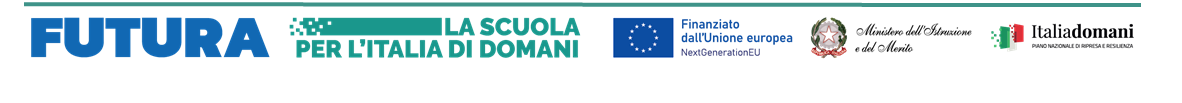 Al Dirigente Scolasticodell’Istituto Comprensivo “MATER DOMINI” di CatanzaroOGGETTO: Avviso di selezione per il reclutamento di ESPERTI per il progetto PNRR – Missione 4: Istruzione e ricerca – Componente 1 – Investimento 3.1: nuove competenze e nuovi linguaggi – Progetto finanziato con i Fondi PNRR – Missione 4: Istruzione e ricerca- Componente 1 –Potenziamento dell’offerta dei servizi di istruzione: dagli asili nido alle Università – Investimento 3.1: Nuove competenze e nuovi linguaggi “Azioni di potenziamento delle competenze STEM e multilinguistiche” (D.M. 65/2023) finanziato dall’Unione europeaCUP: H64D23001930006Codice progetto: M4C1I3.1-2023-1143-P-29839Titolo progetto: OFFICINA STEM - MULTILINGUISMODICHIARAZIONE TITOLI E AUTOVALUTAZIONEIl / La sottoscritto/a __________________________________________ nato/a ________________ (_____) il _____/____/______ compila, sotto la propria personale responsabilità, la seguente griglia di valutazione:La/il sottoscritta/o                                                	ai sensi dell’art. 13 del GDPR (Regolamento Europeo UE 2016/679), autorizza l’Amministrazione scolastica ad utilizzare i dati personali dichiarati solo ai fini istituzionali e necessari per l’espletamento della procedura concorsuale di cui al presente bando.Luogo e data 		                                                                                                                            Firma	GRIGLIA DI VALUTAZIONE DEI TITOLI PER ESPERTOGRIGLIA DI VALUTAZIONE DEI TITOLI PER ESPERTOGRIGLIA DI VALUTAZIONE DEI TITOLI PER ESPERTOGRIGLIA DI VALUTAZIONE DEI TITOLI PER ESPERTOGRIGLIA DI VALUTAZIONE DEI TITOLI PER ESPERTOGRIGLIA DI VALUTAZIONE DEI TITOLI PER ESPERTOL' ISTRUZIONE, LA FORMAZIONENELLO SPECIFICO DIPARTIMENTO IN CUI SI CONCORREPUNTEGGIOPUNTEGGIONumeroRiferimento al curriculumPunteggio (da compilare a cura delcandidato)Punteggio (da compilare a cura della commissione)A1. LAUREA INERENTE AL RUOLO SPECIFICO(vecchio ordinamento o magistrale)Verrà valutata una sola laurea15Con lode20A2. LAUREA TRIENNALE INERENTE AL RUOLO SPECIFICO(in alternativa al punto A1)Verrà valutata una sola laurea 10A3. DIPLOMA DI ISTRUZIONE SECONDARIA (in alternativa ai punti A1 e A2)6A4. DOTTORATO DI RICERCA ATTINENTE ALLA SELEZIONE5 A5. MASTER UNIVERSITARIO DI I/ II   LIVELLO ATTINENTE ALLASELEZIONE (max 2 master)(max 2 master)3 puntiCad.CERTIFICAZIONI OTTENUTE NELLO SPECIFICO SETTORE IN CUI SI CONCORREB1. COMPETENZE I.C.T. CERTIFICATE dal MIMMax 3 cert.3 puntiCad.LE ESPERIENZE NELLO SPECIFICO SETTORE IN CUI SI CONCORREC1. CONOSCENZE SPECIFICHE DELL'ARGOMENTO(documentate attraverso esperienze di docente esperto in tematiche inerenti all’argomento della selezione)Max 102 puntiCad.C2. CONOSCENZE SPECIFICHE DELL'ARGOMENTO(documentate attraverso corsi di formazione svolti inerenti la Didattica digitale)Max 102 puntiCad.C3. CONOSCENZE SPECIFICHEDELL'ARGOMENTO (documentate attraverso corsi di formazione seguiti min. 15 ore, con rilascio di attestato)Max 102 puntiCad.C4. CONOSCENZE SPECIFICHEDELL'ARGOMENTO (documentate attraverso esperienze lavorative professionali inerenti all‘oggetto dell’incarico e alla tematica dello stesso se non coincidenti con il punto C1)Max 41 puntiCad.C5. Anni di servizio svolti nel ruolo di docente in insegnamenti di discipline STEAMmax 101 punto cadTOTALE MAXTOTALE MAX100